РАБОЧАЯ ПРОГРАММА УЧЕБНОЙ ДИСЦИПЛИНЫОП.02. электротехникапрограммы подготовки квалифицированных рабочих, служащих по профессии08.01.18. Электромонтажник электрических сетей и электрооборудованияКвалификация: Электромонтажник по кабельным сетям  3, 4 разряд Электромонтажник по освещению и осветительным сетям  3, 4 разряд2017 г.Программа учебной дисциплины  разработана на основе Федерального государственного образовательного стандарта (далее – ФГОС) по профессии среднего профессионального образования 08.01.18   Электромонтажник электрических сетей и электрооборудования)Организация-разработчик: ГАПОУ РС(Я)  «Якутский промышленный техникум»Разработчики:Хаметова Н.В.,  преподаватель спецдисциплин профессии «Электромонтажник электрических сетей и электрооборудования»СОДЕРЖАНИЕ1. паспорт ПРОГРАММЫ УЧЕБНОЙ ДИСЦИПЛИНЫОП.02. Электротехника1.1. Область применения программыПрограмма  учебной дисциплины является частью программы подготовки квалифицированных рабочих, служащих по профессии  среднего профессионального образования (далее – СПО):08.01.18   Электромонтажник электрических сетей и электрооборудованияПрограмма учебной дисциплины может быть использованав дополнительном профессиональном образовании (в программах повышения квалификации и переподготовки) и профессиональной подготовке по профессиям рабочих:Электромонтажник по распределительным устройствам и вторичным цепям Электромонтажник по кабельным сетям Электромонтажник по освещению и осветительным сетям
1.2. Место дисциплины в структуре основной профессиональной образовательной программы: дисциплина входит в общепрофессиональный цикл.1.3. Цели и задачи дисциплины – требования к результатам освоения дисциплины:Цель преподавания дисциплины «Электротехника» - дать обучающимся теоретические  знания  в  области  электротехники и  практические  навыки  в      безопасном использовании электрической аппаратуры при выполнении трудовых функций.Задачи: Продолжить формирование коммуникативной компетентности будущих специалистов;Развивать навыки расчета  и измерения основных параметров простых электрических, магнитных и электронных цепей.Научить использовать знания и умения  из области электротехники  для выполнения трудовых функций.В результате освоения дисциплины обучающийся должен уметь:выполнять расчеты параметров электрических цепей постоянного и переменного токов, переменного трехфазного тока; производить выбор измерительного прибора по заданному измеряемому параметру и точности измерения; подключать измерительные приборы в электрическую цепь; подключать силовые и измерительные трансформаторы в электрическую цепь; определять коэффициент трансформации и величину потерь в трансформаторе; подключать различные типы электродвигателей к электрической сети; подключать коммутационные аппараты к электрической сети и оборудованию; производить выбор и расчет параметров устройств защиты электрических цепей и оборудования;идентифицировать полупроводниковые приборы; определять исправность полупроводниковых  приборов; читать несложные электронные схемы;   В результате освоения дисциплины обучающийся должен знать:основные законы электротехники; параметры электрических и магнитных цепей и единицы их измерений; элементы электрических цепей, их типы, назначение и характеристики; свойства электрических цепей переменного тока, содержащих активные и реактивные элементы; основные системы электроизмерительных приборов, их параметры; принципы измерения напряжения, тока, мощности, сопротивления; 
 устройство и принцип действия трансформаторов, электрических машин, аппаратов управления и защиты; принципы энергоснабжения промышленных предприятий и жилых зданий; применение электроэнергии в промышленностиВ результате изучения дисциплины студент должен освоить профессиональные компетенции:Освоение дисциплины направлено на развитие общих компетенций:1.4. Рекомендуемое количество часов на освоение программы дисциплины:максимальной учебной нагрузки обучающегося108часов, в том числе:обязательной аудиторной учебной нагрузки обучающегося 72 часа;самостоятельной работы обучающегося37 часов.2. СТРУКТУРА И П СОДЕРЖАНИЕ УЧЕБНОЙ ДИСЦИПЛИНЫ «ЭЛЕКТРОТЕХНИКА»2.1. Объем учебной дисциплины и виды учебной работы2.2. Тематический план и содержание учебной дисциплины ОП.02. «Электротехника»3. условия реализации программы дисциплины3.1. Требования к минимальному материально-техническому   обеспечениюРеализация программы дисциплины требует наличия учебного кабинета «Электротехники», лаборатории электротехники Оборудование учебного кабинета и рабочих мест кабинета электротехники:рабочее место преподавателя;посадочные места обучающихся – 30 мест;комплект учебно-методической документации по электротехнике;комплект учебно-наглядных средств обучения (модели, натурные объекты, электронные презентации, демонстрационные таблицы).Технические средства обучения:компьютеры с лицензионным программным обеспечением;мультимедийный проектор;экран.Оборудование лаборатории и рабочих мест лаборатории электротехники:Комплект оборудования лабораторных стендов, в том числе:основы электротехники и электроники;электронная лаборатория;исследование асинхронных машин;исследование машин постоянного тока;однофазные трехфазные трансформаторы;измерение электрических величин.3.2. Информационное обеспечение обученияПеречень рекомендуемых учебных изданий, Интернет-ресурсов, дополнительной литературыОсновные источники: Дополнительные источники: 1. -  www.e.lanbook.com (Доступ к коллекции"Инженерно-техническиенауки - Издательство Лань"  ЭБС "Издательства Лань".2. Издательство ЮРАЙТ – библиотечно-электронная система http://biblio-online.ru3.BOOK.ru	Издательство	КноРус	–	библиотечно-электронная	система www.book/ru/Организация образовательного процессаВ процессе изучения предмета обучающимся следует привить навыки пользования учебниками, учебными пособиями, справочниками, компьютерными программными комплексами. При изучении материала предмета используются современные интерактивные методы, технические средства обучения и наглядные пособия.Кадровое обеспечение образовательного процессаРеализация примерной рабочей программы учебной дисциплины «Электротехника» должна обеспечиваться педагогическими кадрами, имеющими профессиональное высшее образование, соответствующее профилю преподаваемой дисциплины.Преподаватели, ведущие образовательную деятельность, должны регулярно, не менее 1 раза в 3 года, повышать свою квалификацию по профилю преподаваемой дисциплины, на курсах повышения квалификации или переподготовки.4.  КОНТРОЛЬ И ОЦЕНКА РЕЗУЛЬТАТОВ освоения ДисциплиныОценка качества освоения настоящей программы включает в себя:-текущий контроль знаний в форме устных опросов на лекциях и практических занятиях, --выполнения контрольных работ (в письменной форме) и самостоятельной работы (в письменной или устной форме);-итоговую аттестацию в форме дифференцированного зачета.Для текущего и промежуточного контроля образовательной организацией создаются фонды оценочных средств, предназначенных для определения соответствия (или несоответствия) индивидуальных образовательных достижений основным показателям результатов подготовки. Фонды оценочных средств включают средства поэтапного контроля формирования компетенций:вопросы для проведения устного опроса на лекциях и практических занятиях;задания для дифференцированного зачетатесты для контроля знаний; практические занятияШкала оценки образовательных достиженийРазработчики:Преподаватель спецдисциплин профессии «Электромонтажник электрических сетей и электрооборудования» ____________________________ Хаметова Н.В.,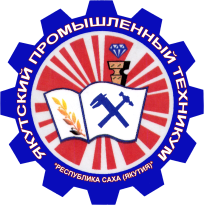 Министерство образования и науки Республики Саха(Якутия)Государственное автономное профессиональное  образовательное учреждение Республики Саха (Якутия)«Якутский промышленный техникум»УТВЕРЖДАЮЗаместитель директора по УР_________________ С.В.Иванова «_____» __________ 20 ___ г.РАССМОТРЕНОна заседании предметно- цикловойкомиссии энергетиков      Протокол № ___ от ________ 2017 г.Председатель ПЦК ________________ Гоголев И.В.ОДОБРЕНО И РЕКОМЕНДОВАНОМетодическим советом ГАПОУ РС(Я) ЯПТПротокол № ___ от ________ 2017 г.Председатель МС___________________ Филиппов М.И.стр.ПАСПОРТ ПРОГРАММЫ УЧЕБНОЙ ДИСЦИПЛИНЫ  «ЭЛЕКТРОТЕХНИКА»4СТРУКТУРА и содержание УЧЕБНОЙ ДИСЦИПЛИНЫ«ЭЛЕКТРОТЕХНИКА»5условия реализации программы учебной дисциплины«ЭЛЕКТРОТЕХНИКА»11Контроль и оценка результатов Освоения учебной дисциплины«ЭЛЕКТРОТЕХНИКА»13ПК 1.1. Выполнение работ по монтажу электропроводок всех видов (кроме проводок во взрывоопасных зонах), различных электроустановочных изделийПК 1.2. Установка светильников всех видов, различных электроустановочных изделий и аппаратовПК 1.3. Контролировать качество выполненных работПК 1.4.Производить ремонт осветительных сетей и оборудованияПК 2.1. Прокладывать кабельные линии различных видов. ПК 2.2. Производить ремонт кабелей.ПК 2.3. Проверять качество выполненных работ.ПК 3.1.Производить подготовительные работы. ПК 3.2. Выполнять различные типы соединительных электропроводок. ПК 3.3. Устанавливать и подключать распределительные устройства. ПК 3.4. Устанавливать и подключать приборы и аппараты вторичныхцепей. ПК 3.5. Проверять  качество  и  надежность  монтажа распределительных устройств и вторичных цепей. ПК 3.6. Производить  ремонт  распределительных  устройств  и вторичных цепейОК 1. Понимать сущность и социальную значимость будущей профессии, проявлять к ней устойчивый интерес.ОК 2. Организовывать собственную деятельность, исходя из цели и способов ее достижения, определенных руководителем.ОК 3. Анализировать рабочую ситуацию, осуществлять текущий и итоговый контроль, оценку и коррекцию собственной деятельности, нести ответственность за результаты своей работы.ОК 4. Осуществлять поиск информации, необходимой для эффективного выполнения профессиональных задач.ОК 5. Использовать информационно-коммуникационные технологии в профессиональной деятельности.ОК 6. Работать в команде, эффективно общаться с коллегами, руководством, клиентами.ОК 7. Исполнять воинскую обязанность, в том числе с применением полученных профессиональных знаний (для юношей)Вид учебной работыКоличество часов Максимальная учебная нагрузка (всего)108Обязательная аудиторная учебная нагрузка (всего) 72в том числе:        лабораторные занятия        практические занятия30        контрольные работы3Самостоятельная работа обучающегося (всего)36в том числе:       тематика внеаудиторной самостоятельной работы36консультацииИтоговая аттестация в форме дифференцированного зачётаИтоговая аттестация в форме дифференцированного зачётаНаименование разделов и темСодержание учебного материала, лабораторные  и практические работы, самостоятельная работа  обучающихсяСодержание учебного материала, лабораторные  и практические работы, самостоятельная работа  обучающихсяОбъем часовУровень освоения12234ВведениеСодержание учебного материалаИстория развития электротехники. Основные сведения об электрической энергии. Роль электрической энергии в жизни современного общества.Значение и место курса «Электротехника» в подготовке специалистов попрофессии «Электромонтажник электрических сетей и электрооборудования»Содержание учебного материалаИстория развития электротехники. Основные сведения об электрической энергии. Роль электрической энергии в жизни современного общества.Значение и место курса «Электротехника» в подготовке специалистов попрофессии «Электромонтажник электрических сетей и электрооборудования»21Раздел 1. Электрические цепи постоянного тока.Содержание учебного материалаПонятия:   электрическая цепь, основные элементы электрической цепи,ЭДС,  падение  напряжения,  электрический  ток,  мощность, электрическое  сопротивление,  электрическая  цепь,  ветвь,  контур,  узел, элемент  цепи.  Единицы  измерения  электрических  величин.  Условные обозначения  элементов  электрической  цепи.  Формулы  силы  тока, электрического сопротивления проводника, мощности тока. Формулы и формулировки  законов  Ома  и  Кирхгофа.  Закономерности  и  расчетные соотношения  для  последовательного  и  смешанного  соединений резисторов, конденсаторов и аккумуляторов. Содержание учебного материалаПонятия:   электрическая цепь, основные элементы электрической цепи,ЭДС,  падение  напряжения,  электрический  ток,  мощность, электрическое  сопротивление,  электрическая  цепь,  ветвь,  контур,  узел, элемент  цепи.  Единицы  измерения  электрических  величин.  Условные обозначения  элементов  электрической  цепи.  Формулы  силы  тока, электрического сопротивления проводника, мощности тока. Формулы и формулировки  законов  Ома  и  Кирхгофа.  Закономерности  и  расчетные соотношения  для  последовательного  и  смешанного  соединений резисторов, конденсаторов и аккумуляторов. 162Раздел 1. Электрические цепи постоянного тока.Контрольная работа№1 «Основные законы постоянного тока»Контрольная работа№1 «Основные законы постоянного тока»13Раздел 1. Электрические цепи постоянного тока.Практические работыПрактические работыРаздел 1. Электрические цепи постоянного тока.Измерение сопротивлений при последовательном, параллельном и смешанном соединении методом амперметра и вольтметраИзмерение сопротивлений при последовательном, параллельном и смешанном соединении методом амперметра и вольтметра6Раздел 1. Электрические цепи постоянного тока. Расчет простых электрических цепей.  Расчет простых электрических цепей. 6Раздел 1. Электрические цепи постоянного тока.Расчет проводов по току нагрузкиРасчет проводов по току нагрузки6Самостоятельная работа: выполнение домашних заданий по темеПримерная тематика внеаудиторной самостоятельной работы:Закон Ленца-Джоуля.Нагревание проводников электрическим током.Электролиз.Законы ФарадеяГальванические элементыАккумуляторыСамостоятельная работа: выполнение домашних заданий по темеПримерная тематика внеаудиторной самостоятельной работы:Закон Ленца-Джоуля.Нагревание проводников электрическим током.Электролиз.Законы ФарадеяГальванические элементыАккумуляторы92Раздел  2. ЭлектромагнетизмСодержание учебного материалаСвойства  магнитного  воля.  Понятия  электромагнитной,  индукции, магнитного  потока,  напряженности  магнитного  поля,  потокосцепления. Закон электромагнитной индукции. Суть явления самоиндукции, правило Ленца.  Индуктивность.  Магнитные  свойства  веществ.  Принцип  работы генератора и электродвигателя.   .Содержание учебного материалаСвойства  магнитного  воля.  Понятия  электромагнитной,  индукции, магнитного  потока,  напряженности  магнитного  поля,  потокосцепления. Закон электромагнитной индукции. Суть явления самоиндукции, правило Ленца.  Индуктивность.  Магнитные  свойства  веществ.  Принцип  работы генератора и электродвигателя.   .42Раздел  2. ЭлектромагнетизмСамостоятельная работа: выполнение домашних заданий по темеПримерная тематика внеаудиторной самостоятельной работы:Магнитное поле электрического токаВзаимодействие проводников с токомВзаимоиндукция Самостоятельная работа: выполнение домашних заданий по темеПримерная тематика внеаудиторной самостоятельной работы:Магнитное поле электрического токаВзаимодействие проводников с токомВзаимоиндукция 22Раздел  3. Электрические цепи переменного тока Содержание учебного материалаПринцип  получения  переменной  ЭДС.  Основные  характеристики синусоидального  тока:  мгновенное  амплитудное  и  действующее значение,  период,  частота,  фаза  и  сдвиг  фаз.  Формы  представления синусоидальных  величин.  Параметры  электрической  цепи.  Основные закономерности  и  соотношения  для  простых  цепей.  Явление  резонанса напряжений в последовательной и резонанса, токов в параллельной цепях переменного  тока.  Сущность  поверхностного  тока  в  проводниках  стоками высокой частоты и области применения этого эффекта.Содержание учебного материалаПринцип  получения  переменной  ЭДС.  Основные  характеристики синусоидального  тока:  мгновенное  амплитудное  и  действующее значение,  период,  частота,  фаза  и  сдвиг  фаз.  Формы  представления синусоидальных  величин.  Параметры  электрической  цепи.  Основные закономерности  и  соотношения  для  простых  цепей.  Явление  резонанса напряжений в последовательной и резонанса, токов в параллельной цепях переменного  тока.  Сущность  поверхностного  тока  в  проводниках  стоками высокой частоты и области применения этого эффекта.102Раздел  3. Электрические цепи переменного тока Определения  трехфазной  системы  электрических,  цепей,  линейного  и разного  напряжения  и  тока.  Способы соединения фаз приемника электрической энергии и основные расчетные  соотношения  для  этих  соединений.  Роль  нулевого  провода. Экономические преимущества трехфазной системы. 2Раздел  3. Электрические цепи переменного тока Практические работы442Раздел  3. Электрические цепи переменного тока 1.Вычисление характеристик переменного тока.442Раздел  3. Электрические цепи переменного тока Контрольная работа№2 «Цепи переменного тока»Контрольная работа№2 «Цепи переменного тока»12Самостоятельная работа: подготовка к выполнению практических работ.,изучение отдельных тем,  вынесенных на самостоятельное рассмотрение;   подготовка к выполнению контрольных работ и тестов;повторение разделов программы с целью подготовки к промежуточной и итоговой аттестацииПримерная тематика внеаудиторной самостоятельной работы:Активное сопротивление в цепи переменного тока.Катушка индуктивности в цепи переменного тока.Емкость в цепи переменного тока.Мощность переменного токаМощность трехфазного токаСамостоятельная работа: подготовка к выполнению практических работ.,изучение отдельных тем,  вынесенных на самостоятельное рассмотрение;   подготовка к выполнению контрольных работ и тестов;повторение разделов программы с целью подготовки к промежуточной и итоговой аттестацииПримерная тематика внеаудиторной самостоятельной работы:Активное сопротивление в цепи переменного тока.Катушка индуктивности в цепи переменного тока.Емкость в цепи переменного тока.Мощность переменного токаМощность трехфазного тока52Раздел 4  Электрические измерения и приборыСодержание учебного материалаПонятия:  измерение,  измерительный  прибор,  погрешность  измерения, классификацию  и  условные  обозначения  электроизмерительныхприборов.  Способы  и  средства  расширения  пределов  измерений приборов.  Приборы магнитоэлектрической системы, приборы электромагнитной системы. Измерение  тока и напряженияСодержание учебного материалаПонятия:  измерение,  измерительный  прибор,  погрешность  измерения, классификацию  и  условные  обозначения  электроизмерительныхприборов.  Способы  и  средства  расширения  пределов  измерений приборов.  Приборы магнитоэлектрической системы, приборы электромагнитной системы. Измерение  тока и напряжения102Раздел 4  Электрические измерения и приборыПрактические занятияПрактические занятия42Раздел 4  Электрические измерения и приборыИзучение обозначений на шкалах электроизмерительных приборовИзучение обозначений на шкалах электроизмерительных приборов42Раздел 4  Электрические измерения и приборыСоставление схем включения электроизмерительных приборов в сеть.Составление схем включения электроизмерительных приборов в сеть.42Раздел 4  Электрические измерения и приборыСамостоятельная работа: подготовка к выполнению практических работ.,изучение отдельных тем,  вынесенных на самостоятельное рассмотрение;   подготовка к выполнению контрольных работ и тестов;повторение разделов программы с целью подготовки к промежуточной и итоговой аттестацииПримерная тематика внеаудиторной самостоятельной работы:приборы индукционной системыприборы вибрационной системыприборы электродинамической системыизмерение сопротивленияСамостоятельная работа: подготовка к выполнению практических работ.,изучение отдельных тем,  вынесенных на самостоятельное рассмотрение;   подготовка к выполнению контрольных работ и тестов;повторение разделов программы с целью подготовки к промежуточной и итоговой аттестацииПримерная тематика внеаудиторной самостоятельной работы:приборы индукционной системыприборы вибрационной системыприборы электродинамической системыизмерение сопротивления52Раздел  5. Трансформаторы  Содержание учебного материалаТрансформаторы Назначение,  устройство  и  принцип  действия  трансформаторов. Параметры трансформаторов коэффициент трансформации, первичные и вторичные токи и напряжения ЭДС. Виды трансформаторов: автотрансформаторы, измерительные, силовыеРежимы работы трансформаторов. Содержание учебного материалаТрансформаторы Назначение,  устройство  и  принцип  действия  трансформаторов. Параметры трансформаторов коэффициент трансформации, первичные и вторичные токи и напряжения ЭДС. Виды трансформаторов: автотрансформаторы, измерительные, силовыеРежимы работы трансформаторов. 62Раздел  5. Трансформаторы  Практические  работыПрактические  работы22Раздел  5. Трансформаторы  Расчет маломощных трансформаторов. Расчет маломощных трансформаторов. 22Самостоятельная работа: подготовка к выполнению практических работ.,изучение отдельных тем,  вынесенных на самостоятельное рассмотрение;   подготовка к выполнению контрольных работ и тестов;повторение разделов программы с целью подготовки к промежуточной и итоговой аттестацииПримерная тематика внеаудиторной самостоятельной работы:трехфазные трансформаторыавтотрансформаторыСамостоятельная работа: подготовка к выполнению практических работ.,изучение отдельных тем,  вынесенных на самостоятельное рассмотрение;   подготовка к выполнению контрольных работ и тестов;повторение разделов программы с целью подготовки к промежуточной и итоговой аттестацииПримерная тематика внеаудиторной самостоятельной работы:трехфазные трансформаторыавтотрансформаторы32Раздел  6. Электрические машины Содержание учебного материалаФизическую  основу  работы  электрических  машин  переменного  тока. Устройство  и  принцип  действия  асинхронного  двигателя  переменного тока  с  короткозамкнутым  и  фазным  ротором.  Образование вращающегося  магнитного  поля.  Способы  пуска  асинхронныхдвигателей.  Основные  технические  хаиерактеристики  асинхронных Назначение  и  устройство  основных  узлов  машины  постоянного  тока. Работу  машин  постоянного  тока,  в  режимах  двигателя  и  генератора. Классификацию  машин  по  способу   возбуждения.Содержание учебного материалаФизическую  основу  работы  электрических  машин  переменного  тока. Устройство  и  принцип  действия  асинхронного  двигателя  переменного тока  с  короткозамкнутым  и  фазным  ротором.  Образование вращающегося  магнитного  поля.  Способы  пуска  асинхронныхдвигателей.  Основные  технические  хаиерактеристики  асинхронных Назначение  и  устройство  основных  узлов  машины  постоянного  тока. Работу  машин  постоянного  тока,  в  режимах  двигателя  и  генератора. Классификацию  машин  по  способу   возбуждения.82Раздел  6. Электрические машины Практические работыПрактические работы62Раздел  6. Электрические машины Изучение устройства  асинхронного двигателя переменного токаИзучение устройства  асинхронного двигателя переменного тока62Раздел  6. Электрические машины Изучение устройства   синхронного генератора переменного токаИзучение устройства   синхронного генератора переменного тока62Раздел  6. Электрические машины Изучение устройства машин постоянного токаИзучение устройства машин постоянного тока62Раздел  6. Электрические машины Самостоятельная работа: подготовка к выполнению практических работ.,изучение отдельных тем,  вынесенных на самостоятельное рассмотрение;   подготовка к выполнению контрольных работ и тестов;повторение разделов программы с целью подготовки к промежуточной и итоговой аттестацииПримерная тематика внеаудиторной самостоятельной работы:Работа  асинхронного двигателя под нагрузкой.Рабочие характеристики асинхронного двигателя.Двигатели с улучшенными пусковыми свойствамиСамостоятельная работа: подготовка к выполнению практических работ.,изучение отдельных тем,  вынесенных на самостоятельное рассмотрение;   подготовка к выполнению контрольных работ и тестов;повторение разделов программы с целью подготовки к промежуточной и итоговой аттестацииПримерная тематика внеаудиторной самостоятельной работы:Работа  асинхронного двигателя под нагрузкой.Рабочие характеристики асинхронного двигателя.Двигатели с улучшенными пусковыми свойствами42Раздел 7. Электрические аппаратыСодержание учебного материалаКлассификация (коммутационные, защитные, пускорегулирующие)  назначение, устройство, принцип действияСодержание учебного материалаКлассификация (коммутационные, защитные, пускорегулирующие)  назначение, устройство, принцип действия142Раздел 7. Электрические аппаратыКонтрольная работа№3 «Электротехнические устройства»Контрольная работа№3 «Электротехнические устройства»1322Раздел 7. Электрические аппаратыПрактические занятияПрактические занятия8322Раздел 7. Электрические аппаратыИзучение устройства пускорегулирующей аппаратурыИзучение устройства пускорегулирующей аппаратуры8322Раздел 7. Электрические аппаратыСоставление схемы пуска электродвигателя с помощью магнитного пускателяСоставление схемы пуска электродвигателя с помощью магнитного пускателя8322Раздел 7. Электрические аппаратыСамостоятельная работа: подготовка к выполнению практических работ.,изучение отдельных тем,  вынесенных на самостоятельное рассмотрение;   подготовка к выполнению контрольных работ и тестов;повторение разделов программы с целью подготовки к промежуточной и итоговой аттестацииПримерная тематика внеаудиторной самостоятельной работы:электрические контактымонтаж и обслуживание электрической аппаратурыСхема включения асинхронного двигателя при помощи магнитного пускателя.Использование аппаратуры во вторичных  цепяхСамостоятельная работа: подготовка к выполнению практических работ.,изучение отдельных тем,  вынесенных на самостоятельное рассмотрение;   подготовка к выполнению контрольных работ и тестов;повторение разделов программы с целью подготовки к промежуточной и итоговой аттестацииПримерная тематика внеаудиторной самостоятельной работы:электрические контактымонтаж и обслуживание электрической аппаратурыСхема включения асинхронного двигателя при помощи магнитного пускателя.Использование аппаратуры во вторичных  цепях7322 Раздел  8 Получение, распределение и потребление электрической энергииСодержание учебного материалаЭлектрическая система: понятие, составляющие, качество. Электрические станции.Содержание учебного материалаЭлектрическая система: понятие, составляющие, качество. Электрические станции.21 Раздел  8 Получение, распределение и потребление электрической энергииСамостоятельная работа: изучение отдельных тем,  вынесенных на самостоятельное рассмотрение;   подготовка к выполнению контрольных работ и тестов;повторение разделов программы с целью подготовки к промежуточной и итоговой аттестацииПримерная тематика внеаудиторной самостоятельной работы:ПодстанцииСамостоятельная работа: изучение отдельных тем,  вынесенных на самостоятельное рассмотрение;   подготовка к выполнению контрольных работ и тестов;повторение разделов программы с целью подготовки к промежуточной и итоговой аттестацииПримерная тематика внеаудиторной самостоятельной работы:Подстанции12Всего:Всего:Всего:108№Наименование изданияАвтор ИздательствоГод издания1.Теоретические основы электротехникеЕ.А. ЛоторейчукФорум20142.ЭлектротехникаВ.М. Прошинакадемия2013№Наименование изданияАвтор ИздательствоГод изданияКонтрольные материалы по электротехникеГ.В.Ярочкинаакадемия2012Сборник задач пр электротехникеВ.М. Прошинакадемия2015Электротехнический справочникС.Л. Корякина-Чернякаакадемия2014Лаборатоно-практические работы по электротехникеВ.М. Прошинакадемия2010ЭлектротехникаП.А. Бутыринакадемия2011Энергоэффективность в сфере снабжения газомЗ.В. Брагининфра-М2014Электротехника и электроникадисккорпорация Диполь2015Электротехника. Рабочая тетрадь. В.М. Прошинакадемия2012Электроснабжение предприятий добычи переработки нефти и газаЮ.Д. СибикинФорум2014наименование дисциплины в соответствии с учебным планомФамилия, имя, отчество, должность по штатному расписаниюКакое образовательное учреждение окончил, специальность (направление подготовки) по документу об образованииУченая степень, ученое (почетное) звание, квалификационная категорияСтаж педагогической работыСведения о повышении квалификацииУсловия привлечения к педагогической деятельности (штатный работник, внутренний совместитель, внешний совместитель)ОП.02. Основы электротехникиХаметова  НинаВалентиновнапреподавательМагнитогорскийпедагогический институтПреподаватель общетехническихдисциплин.Отличник профобразования РС (Я)Высш.категО. – 28П. – 26д.у. – 25АУ ДПО  «Институт новых технологий РС(Я)», 2014ГАОУ ДПО «Институт развития образования Республики Татарстан» 2014 гштатныйНаименование объектов контроля и оценкиОсновные показатели оценки результатаУмения: У1 выполнять расчеты параметров электрических цепей постоянного и переменного токов, переменного трехфазного тока;Верное определение метода расчета параметров электрических цепей постоянного тока;определение метода расчета параметров электрических цепей переменного  токаопределение метода расчета параметров электрических цепей переменного трехфазного токаРациональное распределение времени на все этапы решения практической задачиУ2 производить выбор измерительного прибора по заданному измеряемому параметру и точности измерения;Верная классификация электроизмерительных приборов;Рациональное распределение времени на все этапы решения практической задачи;У3подключать измерительные приборы в электрическую цепь;Грамотное чтение электрических схемВерное определение способа включения электроизмерительного прибора в электрическую цепьУ4подключать силовые и измерительные трансформаторы в электрическую цепь;Верная классификация трансформаторовГрамотное чтение электрических схемВерное определение способа включения  силовых трансформаторов в электрическую цепьВерное определение способа включения  измерительных трансформаторов в электрическую цепьУ5 определять коэффициент трансформации и величину потерь в трансформаторе;верное знание расчетных формул для определения  коэффициента трансформации и величины потерь в трансформаторе;верное определение метода расчета коэффициента трансформации и величины потерь в трансформатореУ6 подключать различных типов электродвигатели к электрической сети;Грамотное чтение электрических схемГрамотное применение правил электробезопасностиУ7подключать коммутационные аппараты к электрической сети и оборудованию;Грамотное чтение электрических схемВерное определение способа подключения коммутационных аппаратов к электрической сети и оборудованию;Грамотное применение правил электробезопасностиУ8 производить выбор и расчет параметров устройств защиты электрических цепей и оборудования;верное знание всех  способов защиты электрических цепей и оборудованияграмотный выбор защиты электрических цепей;верное определение метода расчета  параметров устройств защиты электрических цепей и оборудования;У9 идентифицировать полупроводниковые приборы;верная классификация полупроводниковых приборов;Верное указание принципа работы типовых электронных устройств У10 определять исправность полупроводниковых приборов;грамотная  трактовка устройства полупроводниковых приборов;аргументированное определение исправности полупроводниковых приборов;У11 читать несложные электронные схемы;верное знание обозначений  основных элементов электрических цепей верное чтение, монтажных схемЗнания:З1 основные законы электротехники;верная классификация токаграмотная  трактовка  законов  постоянного  токаграмотная  трактовка  законов  переменного электрического тока.З2 параметры электрических и магнитных цепей и единицы их измерений;верное знание  основных параметров электрических и магнитных цепей.грамотная трактовка единиц их измерения.З3 элементы электрических цепей, их типы, назначение и характеристики;верная классификация  элементов  электрических цепейверное знание основных элементов электрических цепейЗ4 свойства электрических цепей переменного тока, содержащих активные и реактивные элементы;грамотная  трактовка  свойств электрических цепей переменного тока, содержащих активные и реактивные элементы З5  основные системы электроизмерительных приборов, их параметры;верная классификация  основных систем электроизмерительных приборов Грамотная трактовка параметров  основных систем электроизмерительных приборовЗ6 принципы измерения напряжения, тока, мощности, сопротивления;верное знание области применения электроизмерительных приборов;Грамотное чтение электрических схемверное знание характеристик электроизмерительных приборов;соответствие технологии включения  эип в электрическую цепь правилам ПУЭ.З7 устройство и принцип действия трансформаторов, электрических машин, аппаратов управления и защиты;верное знание области применения электрических машин;верное знание характеристик электрических машин;грамотная  трактовка устройства электрических машин;грамотная  трактовка  принципа действия электрических машин;верное знание области применения , аппаратуры управления и защиты;верное знание характеристик , аппаратуры управления и защиты;грамотная  трактовка устройства , аппаратуры управления и защиты;грамотная  трактовка  принципа действия , аппаратуры управления и защиты;З8 принципы энергоснабжения промышленных предприятий и жилых зданий;верное чтение схем электроснабжения  Грамотная трактовка принципов  энергоснабжения промышленных предприятий и жилых зданийЗ9 применение электроэнергии в промышленностиграмотная трактовка применения электроэнергии в промышленностиРезультаты (освоенные профессиональные компетенции)Основные показателиоценки результатаПК 1.1. Выполнение работ по монтажу электропроводок всех видов (кроме проводок во взрывоопасных зонах), различных электроустановочных изделий- обоснованное комплектование материалов и оборудования для монтажа электропроводок всех видов;- выполнение технологических работ по монтажу электропроводок всех видов в соответствии с «Правилами устройства и технической эксплуатации электроустановок»;- качественное выполнение работ по монтажу электропроводок всех видов в соответствии с установленным нормативом;- выполнение работ по монтажу электропроводок всех видов в соответствии с нормами времени ЕНиР;- выполнение требований инструкций, правил охраны труда и правильная организация рабочего места при выполнении работ по монтажу электропроводок всех видов в соответствии с «Правилами устройства и технической эксплуатации электроустановок» и с «Межотраслевыми правилами по охране труда при эксплуатации электроустановок»;ПК 1.2. Установка светильников всех видов, различных электроустановочных изделий и аппаратов- обоснованное комплектование материалов и оборудования для установки светильников всех видов, различных электроустановочных изделий и аппаратуры;- выполнение технологических работ по установке светильников всех видов, различных электроустановочных изделий и аппаратуры в соответствии с «Правилами устройства и технической эксплуатации электроустановок»;- качественное выполнение работ по установке светильников всех видов, различных электроустановочных изделий и аппаратуры в соответствии с установленным нормативом;- выполнение работ по установке светильников всех видов, различных электроустановочных изделий и аппаратуры в соответствии с нормами времени ЕНиР;- выполнение требований инструкций, правил охраны труда и правильная организация рабочего места при выполнении работ по установке светильников всех видов, различных электроустановочных изделий и аппаратуры в соответствии с «Правилами устройства и технической эксплуатации электроустановок» и с «Межотраслевыми правилами по охране труда при эксплуатации электроустановок»;ПК 1.3. Контролировать качество выполненных работ- точность чтения монтажных схем, точность определения разметки;- точность определения мест недостаточности крепления и отсутствия изоляции при монтаже;- обоснованный выбор приборов для проверки работоспособности электропроводки, светильников, электроустановочных изделий и аппаратов;ПК 1.4.Производить ремонт осветительных сетей и оборудования- точность и аргументированность определения необходимого ремонта осветительных сетей и оборудования;- обоснованное комплектование материалов и оборудования для ремонта осветительных сетей и оборудования;- выполнение ремонта осветительных сетей и оборудования в соответствии с установленным технологическим процессом;- ремонт осветительных сетей и оборудования в соответствии с требованиями СНиП;- выполнениеремонта осветительных сетей и оборудования в соответствии с нормами времени ЕНиР;- выполнение требований инструкций, правил охраны труда и правильная организация рабочего места при ремонте осветительных сетей и оборудования «Правилами устройства и технической эксплуатации электроустановок» и с «Межотраслевыми правилами по охране труда при эксплуатации электроустановок».ПК 2.1. Прокладывать кабельные линии различных видов. - обоснованное комплектование материалов и оборудования для прокладывания кабельных линий различных видов;- выполнение технологического процесса работ по прокладыванию кабельных линий различных видов в соответствии с «Правилами устройства и технической эксплуатации электроустановок»;- качественное выполнение работ по прокладыванию кабельных линий различных видов с установленным нормативом;- выполнение работ по прокладыванию кабельных линий различных видов в соответствии с нормами времени ЕНиР;- выполнение требований инструкций, правил охраны труда и правильная организация рабочего места при выполнении работ по прокладыванию кабельных линий различных видов с «Правилами устройства и технической эксплуатации электроустановок» и с «Межотраслевыми правилами по охране труда при эксплуатации электроустановок»;ПК 2.2. Производить ремонт кабелей.- обоснованное комплектование материалов и оборудования для ремонта кабелей;- выполнение технологического процесса работ по ремонту кабелей в соответствии с «Правилами устройства и технической эксплуатации электроустановок»;- качественное выполнение работ по ремонту кабелей в соответствии с установленными нормативами.- выполнение работ по ремонту кабелей в соответствии с нормами времени ЕНиР;- выполнение требований инструкций, правил охраны труда и правильная организация рабочего места по ремонту кабелей в соответствии с «Правилами устройства и технической эксплуатации электроустановок» и с «Межотраслевыми правилами по охране труда при эксплуатации электроустановок»;ПК 2.3. Проверять качество выполненных работ. - точность чтения монтажных схем, точность определения  разметки;- точность определения мест повреждения кабеля;- обоснованный выбор приборов.ПК 3.1. Производить подготовительные работы. - обоснованное комплектование материалов и оборудования для проведения подготовительных работ;- выполнение технологического процесса подготовительных работ в соответствие с «Правилами устройства и технической эксплуатации электроустановок»;- качественное выполнение подготовительных работ в соответствии с установленными нормативами;- выполнение подготовительных работ в соответствии с нормами времени ЕНиР;- выполнение требований инструкций, правил охраны труда и правильная организация рабочего места при подготовительных работах в соответствии с «Правилами устройства и технической эксплуатации электроустановок» и с «Межотраслевыми правилами по охране труда при эксплуатации электроустановок»;ПК 3.2. Выполнять различные типы соединительных электропроводок. - обоснованное комплектование материалов и оборудования для выполнения различных типов соединительных электропроводок;- выполнение технологического процесса различных типов соединительных электропроводок в соответствии с «Правилами устройства и технической эксплуатации электроустановок»;- качественное выполнение различных типов соединительных электропроводок в соответствии с установленным нормативом;- выполнение различных типов соединительных электропроводок в соответствии с нормами времени ЕНиР;- выполнение требований инструкций, правил охраны труда и правильная организация рабочего места при выполнении различных типов соединительных электропроводок в соответствии с «Правилами устройства и технической эксплуатации электроустановок» и с «Межотраслевыми правилами по охране труда при эксплуатации электроустановок»;ПК 3.3. Устанавливать и подключать распределительные устройства. - обоснованное комплектование материалов и оборудования для установки и подключения распределительных устройств;- выполнение технологического процесса установки и подключения распределительных устройств в соответствии с «Правилами устройства и технической эксплуатации электроустановок»;- качественная установка и подключение распределительных устройств в соответствии с установленным нормативом;- установка и подключение распределительных устройств в соответствии с нормами времени ЕНиР;- выполнение требований инструкций, правил охраны труда и правильная организация рабочего места при установке и подключении распределительных устройств в соответствии с «Правилами устройства и технической эксплуатации электроустановок» и с «Межотраслевыми правилами по охране труда при эксплуатации электроустановок»;ПК 3.4. Устанавливать и подключать приборы и аппараты вторичныхцепей. - обоснованное комплектование материалов и оборудования для установки и подключения приборов и аппаратов вторичных цепей;- выполнение технологического процесса установки и подключения приборов и аппаратов вторичных цепей в соответствии с «Правилами устройства и технической эксплуатации электроустановок»;- качественная установка и подключение приборов и аппаратов вторичных цепей в соответствии с установленным нормативом;- установка и подключение приборов и аппаратов вторичных цепей в соответствии с нормами времени ЕНиР;- выполнение требований инструкций, правил охраны труда и правильная организация рабочего места при установке и подключении приборов и аппаратов вторичных цепей «Правилами устройства и технической эксплуатации электроустановок» и с «Межотраслевыми правилами по охране труда при эксплуатации электроустановок»;ПК 3.5. Проверять  качество  и  надежность  монтажа распределительных устройств и вторичных цепей. - точность чтения монтажных схем установки распределительных устройств;- результативность подключения приборов и аппаратов вторичных цепей;- обоснованный выбор приборов для проведения контроля;ПК 3.6. Производить  ремонт  распределительных  устройств  и вторичных цепей- точность и аргументированность определения необходимого ремонта распределительных устройств и вторичных цепей;- обоснованное комплектование материалов и оборудования для ремонта распределительных устройств и вторичных цепей;- выполнение ремонта распределительных устройств и вторичных цепей в соответствии с установленным технологическим процессом;- ремонт распределительных устройств и вторичных цепей в соответствии с требованиями СНиП;- выполнениеремонта распределительных устройств и вторичных цепей в соответствии с нормами времени ЕНиР;- выполнение требований инструкций, правил охраны труда и правильная организация рабочегоПроцент результативности (сумма баллов)Оценка уровня подготовкиОценка уровня подготовкиПроцент результативности (сумма баллов)оценка компетенций обучающихся.оценка уровня освоения дисциплин;90 %÷ 100%высокийотлично70% ÷ 89%повышенныйхорошо50% ÷ 69%пороговыйудовлетворительноменее 50%допороговыйнеудовлетворительно